Name_______________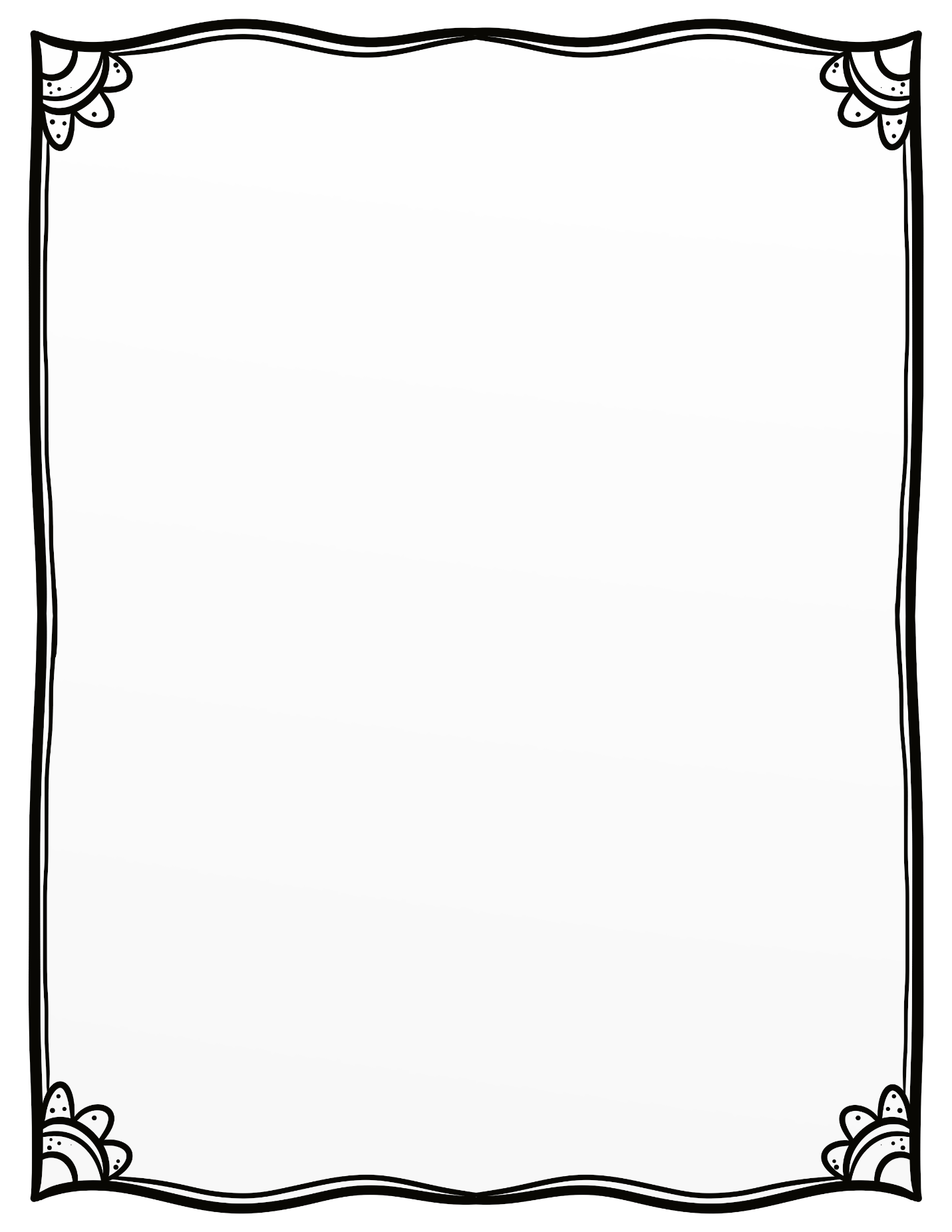 Patterns in Charts and TablesGr. 4 ReviewPart 1: Identify the pattern on each Hundred Chart by first stating the pattern rule and then extending by the next 2 numbers in the pattern. 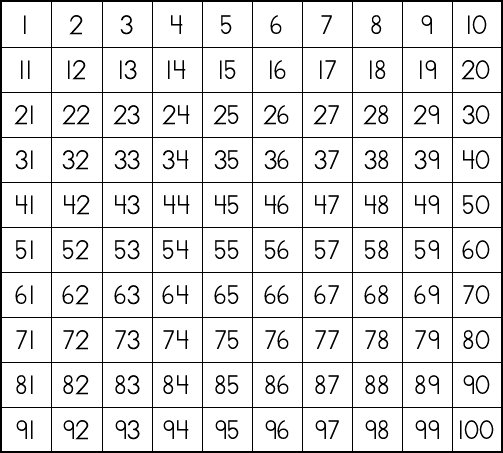 a)Pattern Rule: __________________________________________________________________________________________________________Extend: ______, ______b) Pattern Rule: __________________________________________________________________________________________________________Extend: ______, ______Part 2: Ms. Da Costa made a mistake in this Hundred Chart. Can you find it?a) Error: ______Correction: _____Part 3: Describe the pattern rule for each table below. a) Pattern Rule: __________________________________________________________________________________________________________b) Pattern Rule: __________________________________________________________________________________________________________c) Pattern Rule: __________________________________________________________________________________________________________Part 4: Extend the pattern in each table.a) b) Part 5: Identify the missing numbers in each figure.a) b) c)Part 6: There is one error in each table. Identify it and correct it. a)          Error: ______          Correction: ______b)          Error: ______         Correction: ______c)           Error: _______          Correction: ______Part 7: Draw the pattern. Don’t forget to include the figures!Part 8: Extend Patterns in a Table to Solve a Problem1.Ms. Da Costa’s class planted seeds. As the plants began to grow, they started to noticed that the plants’ height was growing in a pattern! a) What is the pattern rule? __________________________________________________________________________________________________________b) How many inches tall will the plants be in the fifth week?________c) How many inches tall will the plants be in the sixth week? ________2. Owyn wants to throw his grade 3/4 class a pizza party! Wow! So nice of you Owyn! There are 27 students in the class. Each box of pizza contains 8 slices. a) How many boxes of pizza will Owyn need to order for each student to get one slice? ___________b) How many slices of pizza would be in 5 boxes? __________FigureNumber150210031504200FigureNumber133244355466FigureNumber17221328435FigureNumber1125215031754FigureNumber1424243034364FigureNumber182324432FigureNumber12103420FigureNumber142312416FigureNumber120223329429FigureNumber1500252535504600FigureNumber188277365455FigureNumber122538411WeekHeight (inches)12243841656BoxPizza Slices182345